Πραγματοποίηση πρακτικής άσκησης στην Mondelēz 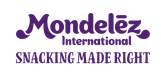 Σχετικά με τη Mondelēz Η Mondelēz International είναι μια εταιρεία με παρουσία στην Ελλάδα από το 1988 και αγαπημένα προϊόντα στις κατηγορίες σοκολάτας, κρουασάν, τσιπς, τσίκλας, καραμέλας, τυριού & μπισκότων.Στην Mondelēz μία από τις αξίες μας είναι η καθημερινή ανάπτυξη τόσο της εταιρείας αλλά και όλων των συναδέλφων μας.Με αποστολή να ηγηθεί το μέλλον του Snacking, η Mondelēz σας καλεί να συνεισφέρετε περήφανα σε αυτό το όραμα δηλώνοντας το ενδιαφέρον σας για την πραγματοποίηση της πρακτικής σας άσκησης ως μέλος της ομάδας μας στο εργοστάσιο της Λαμίας.
Το εργοστάσιο της Λαμίας εντάχθηκε στην Mondelēz έπειτα από τη συγχώνευση με την Chipita τo 2022.
Το εργοστάσιο της Λαμίας είναι ένα από τα μεγαλύτερα εργοστάσια παραγωγής τροφίμων στην Ελλάδα και ο τόπος παραγωγής των αγαπημένων σε όλους μας 7Days & Molto!Παρακάτω αναφέρονται οι κύριες διαδικασίες στις οποίες θα λάβεις μέρος στο πρόγραμμα της πρακτικής σου άσκησης: Δειγματοληψία και έλεγχος εισερχομένων πρώτων υλών και υλικών συσκευασίας αλλά και προιόντων σε διάφορα παραγωγικά στάδιαΧρήση αναλυτικού εξοπλισμούΔιαχείρηση εγγράφων και αρχείων, τήρηση διαδικασιών σχετικών με την Ποιότητα και την Ασφάλεια των ΤροφίμωνΕπικοινωνία με εσωτερικούς και εξωτερικούς συνεργάτεςΑπό την πλευρά μας θα φροντίσουμε να λάβεις την καθοδήγηση και υποστήριξη που χρειάζεσαι για να είσαι η καλύτερη εκδοχή του εαυτού σου και να εκφράσεις το πάθος σου και την προσωπικότητά σου.Για να εκδηλώσεις ενδιαφέρον, στείλε το βιογραφικό σου σημείωμα στο grptlamialarissa@mdlz.com για να γνωρίσεις τον νόστιμο κόσμο της Mondelēz International.